О проведении призыва граждан Мамадышского муниципального района на военную службу и отправке их в Вооруженные Силы  Российской Федерации осенью 2016 года              В целях организованного и своевременного призыва граждан Мамадышского муниципального района на военную службу, на основании Федерального закона № 53-ФЗ от 28 марта 1998 года «О воинской обязанности и военной службе», Указа Президента Российской Федерации от 01.09.2007 года № 1609 "Об утверждении Положения о военных комиссариатах", Постановления Правительства Российской Федерации от 11.11.2006 года № 663 "Об утверждении Положения о призыве на военную службу граждан Российской Федерации", Исполнительный комитет Мамадышского муниципального района Республики Татарстан  п о с т а н о в л я е т:	1. Рекомендовать начальнику отдела (военного комиссариата Республики Татарстан по Мамадышскому району, муниципального) организовать  призыв на военную службу граждан 1989 – 1998 годов рождения, у которых  право на отсрочку от призыва  истекает до 31 декабря 2016 года и граждан .р., которым исполнится 18 лет до 31 декабря  2016 года,  на призывном участке Мамадышского муниципального района с 1 октября  по 31 декабря 2016 года.	2. Рекомендовать призывной комиссии  Мамадышского муниципального района осуществить  призыв на военную службу граждан 1989 – 1998 годов рождения, у которых  право на отсрочку от призыва  истекает до 31 декабря  2016 года и граждан .р., которым исполнится 18 лет 31 декабря 2016 года,  на призывном участке Мамадышского муниципального района с 1 октября по 31 декабря  2016 года.	3. Рекомендовать отделу (военного комиссариата Республики Татарстан по Мамадышскому району, муниципальному), ГАУЗ «Мамадышская ЦРБ» и призывной комиссии  района организовать и осуществить медицинское освидетельствование граждан, подлежащих призыву на военную службу, их медицинское обследование и лечение с 1 октября по 31 декабря 2016 года.         5. Создать по (согласованию) и утвердить Военно-врачебную комиссию в отдел (военного комиссариата Республики Татарстан по Мамадышскому району, муниципальный) из врачей-специалистов, имеющих опыт работы в области военно-врачебной экспертизы, имеющих первичную специализацию и действующие сертификаты по специальности (Приложение № 1).          6.  Утвердить (по согласованию) перечень медицинских учреждений для проведения амбулаторного (стационарного) медицинского обследования (лечения) граждан Российской Федерации, проживающих на территории Республики Татарстан и подлежащих призыву на военную службу в октябре - декабре  2016 года, а также признанных призывной комиссией Мамадышского района временно не годными к военной службе (Приложение № 2).	7. Рекомендовать начальнику отдела МВД России по Мамадышскому району выделить в период проведения призыва необходимое количество сотрудников для осуществления  мероприятий по розыску граждан, находящихся в длительном розыске и граждан, уклоняющихся от призыва на военную службу.  	8. Контроль за исполнением данного постановления возложить на заместителя Руководителя Исполнительного комитета муниципального  района  Смирнову А.П.Руководитель                                                                                              И.Э.Фаттахов                                                                                      Приложение  № 1                                                                                к постановлению  Исполнительного                                                                                комитета      Мамадышского                                                                                         муниципального района                                                                                Республики Татарстан                                                                                от 30.09     2016  № 1211СПИСОКВоенно-врачебной комиссии в отделе (военного комиссариата Республики Татарстан по Мамадышскому району, муниципальный) из врачей-специалистов и среднего медицинского персонала, имеющих опыт работы в области военно-врачебной экспертизы, имеющих первичную специализацию и действующие сертификаты по специальности.Заместитель руководителяисполнительного    комитетамуниципального района                                                                               А.П. Смирнова                                                                          Приложение  № 2                                                                                к постановлению  Исполнительного                                                                                комитета      Мамадышского                                                                                         муниципального района                                                                                Республики Татарстан                                                                                от 30.09. 2016  № 1211Перечень медицинских учреждений для проведения амбулаторного (стационарного) медицинского обследования (лечения) гражданРоссийской Федерации, проживающих на территории Республики Татарстан и подлежащих призыву на военную службу в апреле-июле 2016 года, а также признанных призывной комиссией Мамадышского района временно не годными к военной службе.ГАУЗ «Мамадышская ЦРБ»Учреждения здравоохранения Республики Татарстан: ГАУЗ «Республиканская клиническая больница Министерства здравоохранения Республики Татарстан»;поликлинические отделения 1 и 2 ГАУЗ «Межрегиональный клинико-диагностический центр»; ГАУЗ «Республиканская клиническая психиатрическая больница им. акад. В.М. Бехтерева Министерства здравоохранения Республики Татарстан»; ГАУЗ «Республиканский наркологический диспансер Министерства здравоохранения Республики Татарстан»; ГАУЗ «Республиканский клинический противотуберкулезный диспансер»; ГАУЗ «Республиканский клинический онкологический диспансер Министерства здравоохранения Республики Татарстан»; ГАУЗ «Республиканская клиническая офтальмологическая больница Министерства здравоохранения Республики Татарстан»; ГАУЗ «Республиканский клинический кожно-венерологический диспансер»; ГАУЗ «Республиканский Центр по профилактике и борьбе со СПИД и инфекционными заболеваниями Министерства здравоохранения Республики Татарстан»; ГАУЗ «Республиканская стоматологическая поликлиника Министерства здравоохранения Республики Татарстан»; ГАУЗ «Республиканская клиническая инфекционная больница им. проф. А.Ф. Агафонова»; ГАУЗ «Казанский эндокринологический диспансер».3. Учреждения здравоохранения в г. Казани: ГАУЗ «Городская клиническая больница № 7» г.Казани; ГАУЗ «Городская поликлиника № 4 (Студенческая)» г.Казани.Резервные учреждения здравоохранения:-  МСЧ ФГАОУ ВПО «Казанский (Приволжский) федеральный университет; ГАУЗ «Клиника медицинского университета» г. Казани;круглосуточный стационар ГАУЗ «Межрегиональный клинико-диагностический центр».         В исключительных случаях по решению призывной комиссии Республики Татарстан граждане, подлежащие призыву на военную службу, могут быть направлены на обследование (лечение) в любое учреждение здравоохранения Республики Татарстан, участвующие в реализации Программы государственных гарантий оказания гражданам Российской Федерации бесплатной медицинской помощи на территории Республики Татарстан.Заместитель руководителяисполнительного    комитета муниципального района                                                               А.П. СмирноваИСПОЛНИТЕЛЬНЫЙ КОМИТЕТ МАМАДЫШСКОГО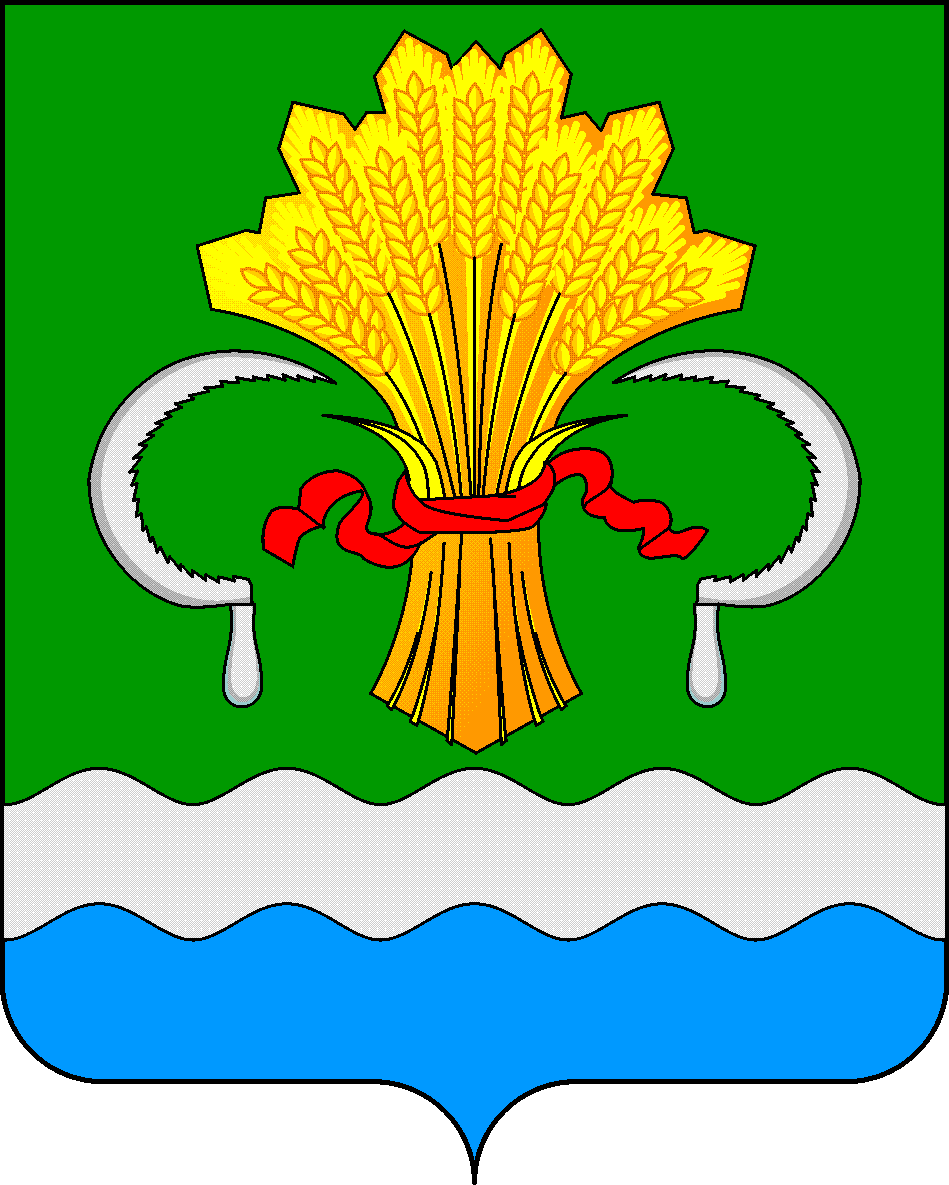  МУНИЦИПАЛЬНОГО РАЙОНА РЕСПУБЛИКИ ТАТАРСТАНул.М.Джалиля, д.23/33, г. Мамадыш, Республика Татарстан, 422190ТАТАРСТАН РЕСПУБЛИКАСЫНЫҢМАМАДЫШ МУНИЦИПАЛЬ РАЙОНЫНЫҢ БАШКАРМА КОМИТЕТЫМ.Җәлил ур, 23/33 й., Мамадыш ш., Татарстан Республикасы, 422190     Тел.: (85563) 3-15-00, 3-31-00, факс 3-22-21, e-mail: mamadysh.ikrayona@tatar.ru, www.mamadysh.tatarstan.ru     Тел.: (85563) 3-15-00, 3-31-00, факс 3-22-21, e-mail: mamadysh.ikrayona@tatar.ru, www.mamadysh.tatarstan.ru     Тел.: (85563) 3-15-00, 3-31-00, факс 3-22-21, e-mail: mamadysh.ikrayona@tatar.ru, www.mamadysh.tatarstan.ru    Постановление№ 1211    Постановление№ 1211                    Карар        от «30»   09             2016 г.Наименование специалистовОсновной составРезервный составСтарший врачГалиев Р.К.Гилаев М.М.ОтоларингологГалиев Р.К.Федорова Е.В.ХирургНуруллин И.М.Габдрахманов Н.Н.НеврологСафин М.Г.Фархуллин И.С.ОфтальмологХазиев И.С.Бондаренко П.С.ТерапевтГилаев М.М.Азизова З.А.СтоматологБиктимеров Р.Н.Димиева А.Г.ПсихиатрБессонова К.В.врач РКПБ Николаев Л.Н.Дерматовенеролог Тимербаев Р.К.Султанов Б.Н.Секретарь ВВКОсинина А.В.Донскова Е.Г.Медсестра отоларингологического кабинета Шайдуллина Ф.Н.Вагизова Р.А.Медсестра психиатрического кабинетаГазимова А.Н.Каримова Н. Г.Медсестра офтальмологического кабинета Фатыхова Г.Р.Хабибрахманова Г.В.Медсестра неврологического кабинета Сафина Р.Ф.Нургалимова А.Г.Медсестра хирургического кабинетаШайхутдинова Р.К.Гайфутдинова М.М.Медсестра врача-терапевта Рахимова Н.Н.Гилаева А.Г.Медсестра поликлиники Ахмерова Р.М.Гимадеева В.В